ABSTRAKPERBEDAAN HASIL BELAJAR EKONOMI MENGGUNAKAN MODEL PEMBELAJARAN KOOPERATIF JIGSAW DENGAN MODEL PEMBELAJARAN NUMBERED HEAD TOGETHER (NHT) SISWA KELAS XI IPS SMA NEGERI 14 MEDANT.A 2022/2023Oleh:Herma Yunita191324009Penelitian ini merupakan penelitian kuantitatif yang bertujuan untuk melihat perbedaan hasil belajar ekonomi  menggunakan model pembelajaran kooperatif Jigsaw dengan model pembelajaran Numbered Head Thogether (NHT). Populasi dalam penelitian ini adalah siswa kelas XI IPS1 dan 2 yang berjumlah 72 siswa. Teknik pengambilan sampel total sampling dimana semua anggota populasi di jadikan sampel. Hasil penelitian diperoleh nilai thitung = 6,68 dan ttabel = 1,665, dimana thitung (6,68)  ≥ ttabel (1,665). Maka dapat disimpulkan  bahwa ada perbedaan hasil belajar ekonomi siswa menggunakan model pembelajaran Jigsaw dengan menggunakan model pembelajaran Numbered Head Thogether (NHT). Kata Kunci: Hasil belajar, Jigsaw, Numbered Head Thogether(NHT)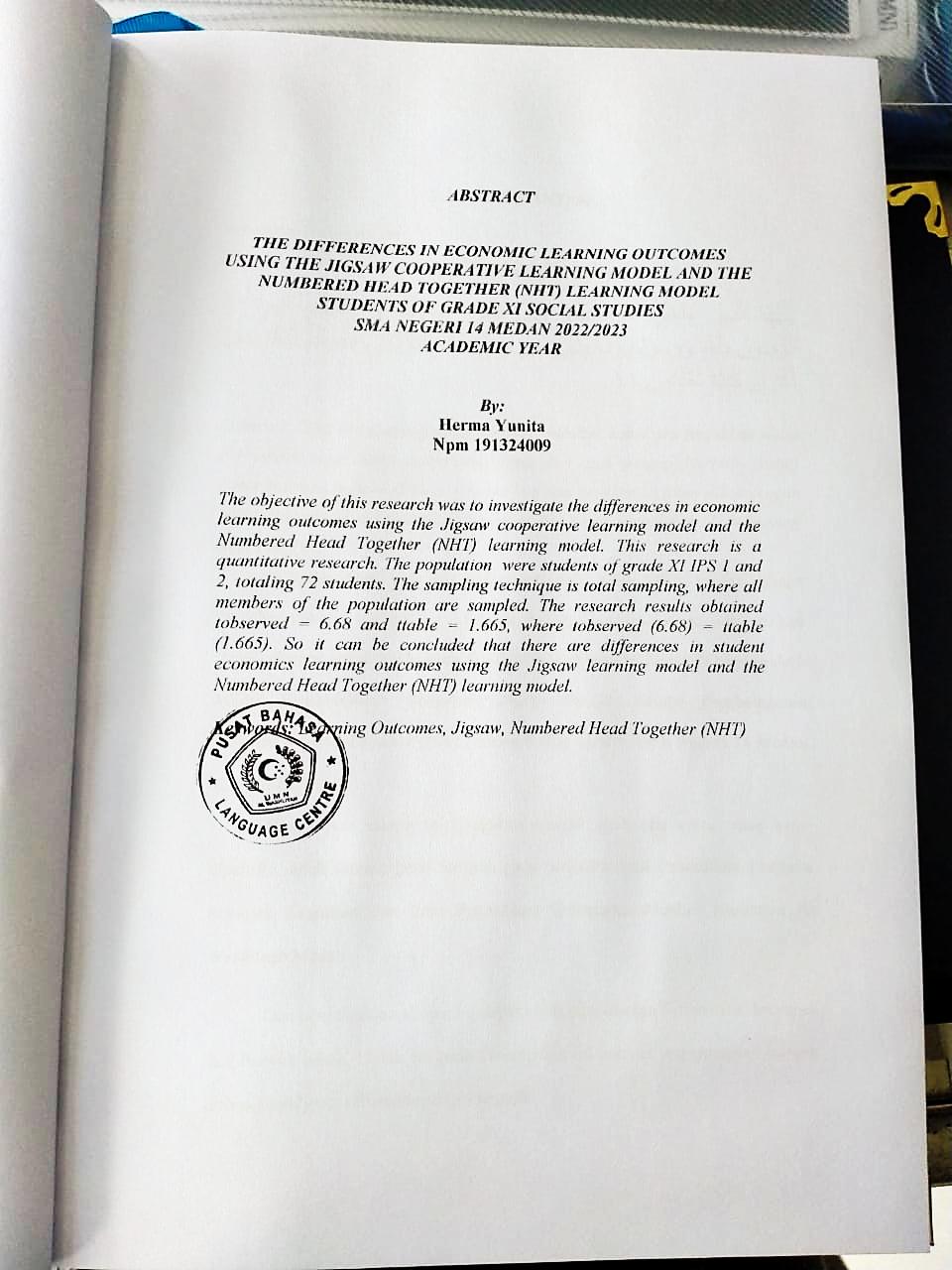 